Група С-31Консультації з предмета «Будівельне креслення до письмових екзаменаційних робіт.Дата: 14.05.2020Тема: Креслення столярних виробів.	 Графічне завдання за даною темою виконується на форматі А-4, масштаб вибирає учень самостійно згідно ГОСТу 2.302-68.	Вимоги, щодо оформлення креслення столярного виробу, виконуються згідно Державних стандартів на оформлення та виконання креслень.	Графічна робота повинна мати у своему складі креслення столярного виробу та специфікацію до нього.	Зразок виконання креслення столярного виробу приведений на рис. 1.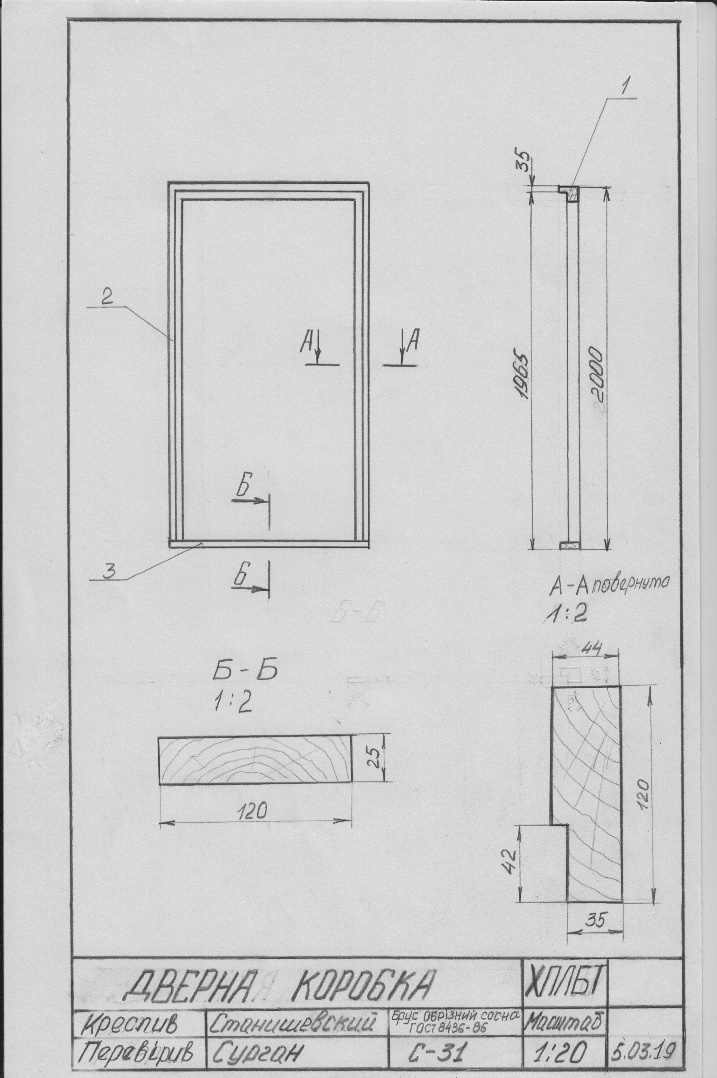 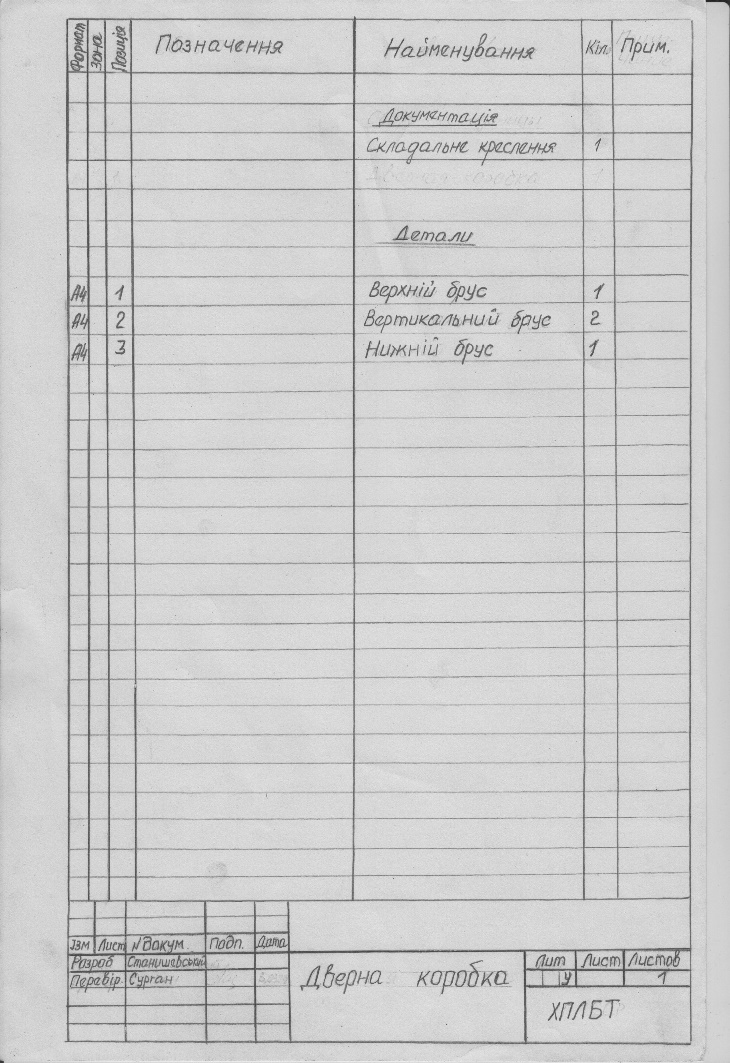 							Рис. 1